2020年10月現在ポニースクール　ルールブック◎教室開催時間＊雨の日も教室は実施しています。（体操や作業などのプログラムを行ないます）＊落雷、台風等の気象、災害警報発生時などは、自宅待機させてください。子ども達の安全を第一優先でお願い致します。<　遅　刻　>・宿題・習い事を理由とする遅刻は、認められません。【土・日・祝日の場合】・休日の遅刻は、原則的に認めていません。※学校行事、検定試験などへの参加の場合、遅刻を認めています。ただし、事前に職員へご相談の上、当日ポニースクールに来る前に電話をしてからお越しください。・教育の日は、14：30までに到着の場合に限り途中参加を認めています。電話をしてからお越しください。【平日の場合】・平日は、5，6時間授業や特別行事などに限り、途中参加を認めます。　※軽乗チームは16：15まで・部班チームは16：30までに到着可能の場合に限ります。時間帯によっては、乗馬不可の場合もありますのでご了承ください。※16：00以降に到着する際は、電話をしてからお越しください。　　（16：00前に到着できるのであれば、連絡はいりません。）遅刻などポニースクールに連絡をする際は、お子様が電話をしてください。お子様が「電話をかけること」に練習の意味を込めています。<　早　退　>・習い事や用事がある場合、教室終了時間以降の早退が可能です。教室前または教室中に担当の職員へお申し付けください。ただし、教室終了時間前の早退はご遠慮ください。<　欠　席　>　・欠席の際、こちらへの連絡は不要です。<　乗馬日　>　〇＝乗馬日（〇以外の曜日は、体操・お手伝い・厩務作業等を行います。）・毎月第一日曜日は、軽乗チーム・部班チーム共に軽乗練習を行います。（全員軽乗）　　２、３ヶ月に１度、全員軽乗の日に検定を行います。◎服装・長ズボン、袖のあるシャツ（ケガ防止の為、ノースリーブ・半ズボン・七分丈のズボンは不可）・運動靴（必ず靴下を履くこと）・帽子（夏の時期は着用必須でお願い致します）◎持ち物・縄跳び・水筒・軍手（馬を扱う際に使用します。サイズのあっているものをご用意ください。）・ポニーカード（次回ポニースクールに来た際にお渡しします）　　　⇒カウンターのカード入れに提出してから教室にご参加ください。参加する子ども達が同じ物を持ってきています。紛失防止の為、持ち物全てに名前のご記入をお願いします。◎休園日　平日の月曜日と第2、4火曜日は、休園日となります。その他にも祝日の翌日が日曜日以外の場合は、休園日とさせていただいています。　年末年始は、12/28～1/4まで休園日となります。ご不明な点がございましたら、電話または年間予定表でご確認ください。◎長期休暇について　春休み・夏休み・冬休みの長期休みは、教室の時間帯が変わります。長期休み用に日程表を配布いたしますので、ご確認ください。◎教室参加を控えて頂く場合について　　お子様の安全を守るために、以下のお子様についてはこちらから声をかけさせていただく場合がございます。ご了承ください。　①発熱・体調不良等があり、教室を続けることが難しい場合　②インフルエンザの流行等により、学級閉鎖があった場合　②教室のルールやマナーが守られず、危険が伴うと判断される場合◎アレルギーについて　・アレルギーをお持ちのお子様は、登録用紙の裏面にご記入ください。　・ポニー教室入会後にアレルギーが発症した場合は、職員までご連絡をお願いします。　・教室中に症状が発症した場合、職員では処置ができませんのでご了承ください。　　各ご家庭で発症した際、対策をお願いします。・ポニースクールでは保護者の方から頂いた、お菓子の差し入れを子ども達に配布しています。その際、職員の方ではアレルギー管理は致しませんのでご了承ください。◎ブログについて　ポニースクールかつしかでは、その日の子ども達の様子をブログでアップしています。他にも「今後のお知らせ・１週間のスケジュール」等も載せていますので、ご確認ください。※イベントのお知らせ・緊急のお知らせは、ブログTOP『ポニースクールかつしか　本日の予約状況・お知らせ』のページにて掲載されています。ＵＲＬ　https://harmonycenter.or.jp/mizumoto/katsushika-reserve/　QRコード　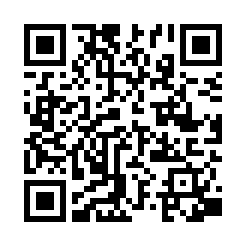 ◎写真撮影について　写真や動画を撮影する際は、職員にお声掛けください。写真撮影許可証として保護者カードをお配りいたします。また、個人のSNSやブログ等に発信する場合、ご自分のお子様以外の顔写真（個人が特定できる写真）等をアップしないよう、ご配慮の程お願い致します。◎退会について　　入会にあたり登録用紙を提出して頂いておりますが、退会にあたっては特に提出書類はございません。　以下、退会の対象となります。　　①保護者又はお子様から、退会の申し出があったとき　　②連絡なく３カ月以上お子様の参加がなかったとき　※怪我等の理由で教室の参加が難しくなった場合、職員までご連絡ください。〇チーム分け　ポニースクールでは、教室の子ども達を７つのチームに分けています。レベルが上がるごとにチームが変わっていきます。以下、現在あるチームです。(部班チーム)　Ａ　チーム　　ポニースクールのお手本として、乗馬技術はもちろんのこと　　　　　　　生活態度も優れている　Ａ´チーム    乗馬技術と生活態度の両方が、ある程度優れている　Ｂ　チーム    乗馬技術が、ある程度身についている　Ｂ´チーム    ４年生以上であり、部班チームになりたてである（軽乗チーム）　Ｃ　チーム　　軽乗チームのお手本として、軽乗技術はもちろんのこと　　　　　　　生活態度も優れている　Ｃ´チーム　　50回以上ポニースクールに通っている２年生以上の子供　Ｄ　チーム　　ポニースクールに通った回数が50回未満の２年生以上の子供　　　　　　　また、１年生は全員Ｄチームに該当クラブルームにチームごとに分けて名札を貼っています。通った回数の名札の見方は、以下の通りです。クリーム色　　　0～999回通った子の名札オレンジ色　1000～1999回通った子の名札紫　　色　　　2000回以上通った子の名札→初回は50回で一本線が引かれます。その後は、100回ごとに一本ずつ線が引かれていきます。〇ＰＡチームについて　障害者乗馬教室に通っている子のチームをパートナーアニマル教室（ＰＡ教室）と呼んでいます。発達障害・知的障害・肢体不自由など特別な配慮を必要とする子たちのチームで、人数制限があるなど教室チームとは異なるルールがあります。〇特別行事　年に数回、ポニースクールでは特別行事を行っています。教室終わりやブログにて、お知らせをしています。参加は自由です。また、子ども達が出し物を行うイベントのエントリーも自由です。エントリーしていなくても、行事の参加は可能です。〇ポニーカード　ポニースクール入会後、ポニースクールに通うと午前・午後１回ずつのカウントでハンコを押してもらうことができます。　（ハンコの色分け）　　・赤…午前のポニー教室に参加した場合　　・青…午後のポニー教室に参加した場合　　・紫…特別行事に参加した場合（ポニー教室以外でハンコをもらえる条件）　　・公益財団法人ハーモニィセンター主催のキャンプや海外遠征に参加した場合　　・公益財団法人ハーモニィセンターの他の牧場や動物広場で乗馬指導を受けた場合以上に参加した場合、「紫ハンコ申し込み書」にキャンプ名、日程を記入しポニーカードと一緒に職員へ提出してください。〇発表とは　教室中、軽乗や体操の目標に対して「上手にできた」「練習していたものが、出来るようになった」ときに発表をすることができます。　(例)軽乗中、風車の手足がしっかり伸びた状態でできた。※発表していないからといって上のチームに上がれない等の決まりはありません。また、お子様が発表した際、ブログに発表者を掲載しております。お名前・学年をブログに載せておりますので、もし掲載を取り止めたい場合は職員までお知らせください。令和２年度より東京都で、自転車保険の加入が義務化された為、保険の加入をお願いいたします。なお、ご意見・ご要望等ありましたら、下記までお問い合わせください。平　日　　　15：00～17：00土・日・祝日　10：00～12：00　　　　　　　13：30～16：00葛飾教育の日　14：00～16：30火水木金土（AM）土（PM）日・祝（AM）日・祝（PM）部班チーム〇〇〇〇軽乗チーム〇〇〇〇